СОВЕТ   ДЕПУТАТОВМУНИЦИПАЛЬНОГО ОБРАЗОВАНИЯ«ВОТКИНСКИЙ РАЙОН»«ВОТКА ЁРОС»МУНИЦИПАЛ КЫЛДЫТЭТЫСЬ ДЕПУТАТЪЁСЛЭН КЕНЕШСЫР Е Ш Е Н И Е«03» июля 2020  года                                                                                                 № 293г. ВоткинскОтчет Главы муниципального образования «Воткинский район» о результатах                         своей деятельности и деятельности Администрации             муниципального   образования «Воткинский район»  за 2019 год.В соответствии со статьей 36 Федерального закона № 131-ФЗ от  06.10.2003 года «Об общих принципах организации местного самоуправления в российской Федерации», заслушав отчет Главы муниципального образования «Воткинский район» И.П.Прозорова о результатах своей деятельности и деятельности Администрации муниципального образования «Воткинский район» за 2019 год, руководствуясь пп. 4 п.2 ст. 30  Устава муниципального образования «Воткинский район»,Совет депутатов муниципального образования «Воткинский район» решает:1.	Отчет Главы муниципального образования «Воткинский район» о результатах своей деятельности и деятельности Администрации муниципального образования «Воткинский район»  за 2019 год принять к сведению (прилагается).2. Решение вступает в силу со дня его принятия и подлежит размещению на официальном сайте муниципального образования «Воткинский район» и  в «Вестнике правовых актов муниципального образования «Воткинский район».Председатель Совета депутатовмуниципального образования«Воткинский район»								М.А.Назаровг. Воткинск« 03  » июля  2020 года№ 293ПРИЛОЖЕНИЕОтчет Главы муниципального образования «Воткинский район» о результатах своей деятельности и деятельности Администрации муниципального образования «Воткинский район»  за 2019 года. Добрый  день уважаемые  депутаты, …приглашенные!В соответствии со статьей 25 Устава муниципального образования «Воткинский район», принятого Решением районного Совета депутатов муниципального образования «Воткинский район» представляю Вашему вниманию результаты деятельности муниципального образования «Воткинский район» за 2019 год. Главными приоритетами работы в отчетном году были и остаются формирование благоприятных условий для развития экономики района и улучшения качества жизни населения. Несколько слов о демографической ситуации.Численность населения на   1 января  2020 года составила 24 332 человека. По данным статистики за прошедший год родилось 187 детей (АППГ – 236 детей),  умерло 269 человек (АППГ – 294). Естественная убыль составила минус 82 человека.При этом надо отметить, что на протяжении последних трех лет в Воткинском районе наблюдается рост численности населения за счет миграционного притока. За прошедший год прирост составил  111 человек (АППГ -90).Миграционный прирост наблюдается только в двух муниципальных образованиях. И одно из них – Воткинский район.Уровень зарегистрированной безработицы  составил 0,74 процента или 92 человека. Это на 0,12 процента  ниже аналогичного периода прошлого года (0,86 % - 109 человек). УР на 01.01.2020 – 0,98%Средняя заработная плата в течение года выросла почти на 9 процентов и составила 41 061 рубль. Это самая высокая заработная плата среди сельских районов, и третья в рейтинге республики. Внутренний валовой продукт по итогам года составил более 56 миллиардов рублей (56 192,8 млн. рублей). На территории района продолжают свою работу газовики, нефтяники, промышленные предприятия, предприятия  сельского хозяйства, представители малого бизнеса. (Основные предприятия района это:  «Воткинский завод», «Удмуртнефть», «Белкамнефть», «Газпромтрансгаз Чайковский» УАВР № 1, газокомпрессорная станция (ЛПУМГ), «Аметист», «Эфрил», Воткинский завод теплоизоляционных материалов, комбинат нерудных материалов, Воткинское РайПО, «Учхоз «Июльское», ООО «Мир», «Новая жизнь», рыбхоз «Пихтовка», Агрохолдинг «Кама», ООО «Агровиль»). 	За 2019 год отгружено товаров собственного производства на 54 миллиарда рублей. Это ниже предыдущего года  на 0,8 процента. (снижение по обрабатывающим производствам).Удельный вес отгруженных товаров в общем объеме республики составляет 8,7  процента. Мы вторые по данному показателю после города Ижевска.Одним из направлений экономики является сельское хозяйство.В районе сельхозпроизводством занимается 12 предприятий, 51 крестьянско-фермерское хозяйство и личные подсобные хозяйства. Объем валовой продукции сельского хозяйства составил более 2 млрд. рублей. (2 120 млн. рублей).Несмотря на тяжелый в климатическом отношении 2019 год наши сельхоз товаропроизводители закончили год «с плюсом».Выросло валовое производство молока и его товарность. В сельскохозяйственных предприятиях содержится 4 214 голов коров. Объем реализации молока в целом по району составил более 33,5 тысячи тонн молока (33,506  тыс. тн.), в том числе сельскохозяйственными    предприятиями - более 31 тысячи тонн (31,7 тыс. тонн).  Это на 2,4 процента больше предыдущего года.В республиканском рейтинге мы на втором месте. А по росту валового объема производства нашего основного продукта,  в Удмуртской Республике мы первые. По итогам прошедшего года продуктивность коров на предприятиях АПК Воткинского района составила 7 315 кг. молока на условную голову. Данный показатель вырос на 12 процентов в сравнении с предыдущим годом (7 315 кг.- 6 527 кг).	По молочной продуктивности животных три хозяйства нашего района вошли в республиканский ТОП «восьмитысячников». Наши лидеры:- ООО «Талица – 8455 кг на фуражную корову- ООО «Мир» -  8413 кг- ГУП УР «Рыбхоз «Пихтовка» - 8304 кг.К сожалению, лето для сельхозтоваропроизводителей стало временем испытаний. В связи с неблагоприятными погодными условиями по Распоряжению Главы Удмуртской Республики был введен режим ЧС. Проведена оценка гибели сельскохозяйственных культур. Больше всего пострадала озимая рожь. Ущерб составил более 19 млн. рублей. Все это сказалось на итогах уборочной компании. Предприятиями сельского хозяйства произведено зерна в весе после доработки 18,6 тысяч тонн. Это ниже показателей прошлого года на 5,7 процента.Средняя урожайность зерновых составила 20,9 ц/га. В целом по району собрано более 52 тысяч тонн картофеля (52 800). Это на 4 тысячи тонн больше запланированного. Ведущую роль в рыбоводческой отрасли республики играет «Рыбхоз «Пихтовка». По итогам выездного совещания ассоциации «Государственно-кооперативного объединения рыбного хозяйства «Росрыбхоз» было решено под эгидой «Рыбхоза «Пихтовка» создать рыбный кластер в республике.Свою роль в экономике района играет малое и среднее предпринимательство.Основными видами деятельности представителей малого предпринимательства являются розничная торговля, общественное питание, бытовое обслуживание, автомобильные перевозки, гостиничные услуги, производство строительных материалов. По  итогам года, розничный товарооборот малых предприятий в 2019 году составил более  2,8 миллиарда рублей  (2 850 млн.рублей). Это выше уровня предыдущего года на  4,9 процента. Оборот общественного питания вырос на 1,1 процента и составил более 129 млн. рублей (129,7 млн. рублей). Работа наших предприятий промышленности, сельского хозяйства, малого бизнеса позволяет сформировать бюджет района. Принятый бюджет 2019 года по доходам исполнен на 100 процентов принятого плана. Поступило доходов более 969  млн. рублей (969 962 тысячи рублей).Одним, из важных направлений в работе, стала реализация Указов Президента России В. В. Путина «О национальных проектах и стратегических задачах развития Российской Федерации на период до 2024 года». 	Мы активно включились в реализацию национальных проектов. Так,  в  Воткинском районе в рамках регионального проекта «Развитие первичной медико-санитарной помощи» национального проекта «Здравоохранение» сформированы земельные участки под размещение фельдшерско-акушерских пунктов в д. Двигатель и д. Черепановка. Строительство объектов запланировано  на 2020 год. В прошедшем  году поставлен на учет и передан Воткинской районной больнице земельный участок под размещение фельдшерско-акушерского пункта в д. Кварса. Так же сформирован земельный участок под размещение ФАПа в Волковской части п. Новый.29 ноября Глава Удмуртской Республики А. Бречалов вручил ключи от передвижных медицинских комплексов 5 районным больницам, в том числе и Воткинской районной больнице. Медицинский комплекс оборудован УЗИ-аппаратом, ИВЛ (аппарат искусственной вентиляции легких), маммографом, дефибриллятором, кардиографом и передвижной лабораторией. В рамках национального  проекта  «Демография» реализуется еще один региональный проект -  «Старшее поколение», по нему  проводится профессиональное и дополнительное обучение лиц предпенсионного возраста. Обучение проводится на базе Центра занятости г. Воткинска. Организованы  выезды мобильной бригады на микроавтобусе «Газель», выделенном специально на эти цели для г. Воткинска и Воткинского района,  по доставке граждан старше 65 лет, проживающих на территории Воткинского района  в Воткинскую районную больницу для прохождения диспансеризации. За 2019 год было доставлено  182 человека. В 2020 году выезды продолжатся.В рамках нацпроекта «Образование»  Воткинский район принимает участие в региональных проектах «Современная школа», «Успех каждого ребенка», «Цифровая образовательная среда».Определены образовательные учреждения, которые станут участниками регионального проекта «Современная школа», где будут созданы Центры образования цифрового и гуманитарного профилей – «Точка Роста», начиная с 2020 года, всего 8 ОУ: -	2020 год: МБОУ Волковская СОШ, МБОУ Гавриловская СОШ; -	2021 год: МБОУ Июльская СОШ, МБОУ Светлянская СОШ, МБОУ Кварсинская СОШ; -	2022 год: МБОУ Болгуринская СОШ, МБОУ Первомайская СОШ, МБОУ Перевозинская СОШ.Основная цель проекта «Успех каждого ребенка» - увеличение охвата дополнительным образованием детей от 5 до 18 лет к 2024 году до 80 %, путем обновления содержания и методов дополнительного образования. В прошедшем году в рамках проекта «Успех каждого ребенка» обновлена материально-техническая база для занятий физической культурой и спортом в Верхнеталицкой школе на сумму 1 096,1 тыс. руб. (ремонт спортивного зала и создание спортивного клуба). В 2020 году будет проведен ремонт спортивного зала Кварсинской школы  (на сумму 910,839 тыс. руб.) В рамках проекта «Цифровая образовательная среда» в прошедшем году подключены к высокоскоростному Интернету две школы: Волковская и Гавриловская.В 2020 году планируется подключить еще 8 школ (Верхнепозимская, Камская, Кельчинская, Кукуевская, Перевозинская, Пихтовская, Светлянская, Светлянская школа-интернат).В рамках регионального проекта «Культурная среда» нацпроекта «Культура» в 2019 году отремонтирован  Большекиварский СКЦ. Общая сумма освоенных средств составила более 4 млн. рублей  (4 117 009,6 рублей).Благодаря участию в региональном проекте «Чистая страна» 26 ноября  была ликвидирована несанкционированная свалка твердых бытовых отходов в д. Черная. Вывезено 78,06 тонн мусора   (на сумму 511 906,61 рублей).Уже в этом году подано 3 заявки на ликвидацию несанкционированных свалок (Дремино, Июльское, Кельчино).В нашем районе на автомобильных дорогах республиканского и межмуниципального значения проведены работы в рамках национального проекта «Безопасные и качественные автомобильные дороги». В 2019 году отремонтировано асфальтобетонное покрытие автодороги Воткинск - Чайковский  протяженностью 2,9 км.  Сумма вложенных средств составила более 32 млн. рублей.В  соответствии с перечнем дорог Министерства транспорта и дорожного хозяйства УР, по которым затруднен проезд в осенне  - весенний период, реконструирована автодорога Сарапул-Воткинск на участке Перевозное - Ольхово. Отремонтирован участок протяженностью 3,2 км.  В 2020 году работы по реконструкции планируется закончить. Реконструирована  автодорога Воткинск - Черная на участке от г. Воткинск до д. Верхняя Талица. Здесь отремонтировано 4 км. автодороги.  В нынешнем году намечен ремонт следующего участка автодороги протяженностью 5 км. К 2022 году запланирован ввод в эксплуатацию этих участков в асфальтобетонном исполнении. Надеемся, что это поможет развитию в районе индивидуального жилищного строительства, а также промышленных и сельскохозяйственных предприятий.В 2020 году начались работы по ремонту автомобильной дороги Первомайский-Черепановка. На сегодняшний день проиводится монтаж водопропускных труб. Планируется выполнить стабилизацию земляного полотна и покрытие проезжей части из ЩПГС (щебеночно-песочно-гравийная смесь).  Мы активно продолжаем участвовать в проекте «Формирование комфортной городской среды», который осуществляется в рамках национального проекта «Жилье и городская среда». В данной программе участвует 6 поселений  Воткинского района. Общая сумма вложений в благоустройство территорий общественных пространств составила 4 570 950 рублей. В рамках проекта в 2019 году: - благоустроена территория сквера «Аллея славы» в п. Новый;- благоустроена территория для многофункциональной универсальной спортивной площадки в д. Кварса;- приведена в порядок  территория в с. Первомайский вдоль улицы Гагарина;- в д. Гавриловка по ул. Камская устроен тротуар;- в с. Перевозное появилась детская площадка;- по пер. Полевому в с. Июльское проложен тротуар.В нынешнем году  в поселениях района прошли общественные обсуждения по участию в федеральном проекте и подготовлена  проектно- сметная документация.  Документация прошла государственную экспертизу и в апреле мы выходим на торги.В 2019 году  Воткинский район принял активное участие в региональной программе «Большой ремонт», инициированной Главой Республики Александром Бречаловым.В рамках программы в район привлечено более 19 млн. рублей. Проведены ремонтные работы  на 14 объектах социального назначения. Это замена окон, дверей, коммуникаций (отопление, ХВС, водоотведение), ремонт кровель, устройство отмостков, внутренняя отделка в наших детских садах, школах и домах культуры. В том числе, обновлено здание амбулатории п. Новый. С целью развития территорий Воткинского района мы являемся участниками различных конкурсов и грантов. Так,  по программе «Устойчивое развитие сельских территорий» конкурса общественно значимых проектов в д. Кварса реализован проект «ФОКУС» (физкультурно-оздоровительный комплекс универсального спорта). Стоимость проекта составила 645 169 рублейДве заявки, из четырех поданных, стали победителями республиканского конкурса «Лучшее муниципальное образование в Удмуртской республике» 2019 года. Это заявки  муниципального образования «Воткинский район» (Глава - Прозоров И.П.) и муниципального образования «Нововолковское» (Глава – Балаганский А.Н.).  Средства, в размере  750 тысяч рублей, направлены на ремонт СДК в с. Перевозное и реконструкцию памятника воинам, погибшим в годы Великой Отечественной войны, в п. Новый.Результативным  стало участие нашего муниципального образования в конкурсе по предоставлению субсидий на реализацию проектов, программ для детей, по линии Министерства по физической культуре и спорту УР. Наши проекты «Воркаут в село» и «Стадион моей мечты»  поданные от НКО «Совет работающей молодежи»  благополучно реализованы. Приобретено спортивное оборудование для организации площадки в с. Июльское и модернизирована хоккейная коробка в с. Светлое. Сумма вложенных средств – 300 300 рублей.Хорошие результаты нам приносит и участие наших проектов в Фонде Президентских Грантов.  Отбор проектов в 2019 году проходил в три конкурса. На первые два было направлено 5 заявок. Три заявки стали победителями. Это: «Да здравствует, Зарница!» (организация военно-спортивной игры), «РобоСтарт» (направлен на организацию творческого досуга) «Связывая поколения» (ориентирован на фольклорные коллективы). Сумма выигранных средств составила 1 279 430 рублей. Для участия в третьем конкурсе было подготовлено и направлено еще четыре проекта на общую сумму 2 587 454 рубля. По итогам отбора все наши проекты одержали победу. Сумма выигранных грантов – 1 695 581 рубль:- «Знать, чтобы гордиться!»  (некоммерческая организация  краеведов). Общая стоимость проекта  844 692 рубля. Проект будет реализован в районе.- «Один Я и вся моя СЕМЬЯ»  (НКО спорта) – 684 916 рублей. Проект реализуется в д. Кукуи.- «Тепло добрых рук» (НКО инвалидов) – 607 572 рубля. Реализация проекта будет осуществлена в муниципальном образовании «Июльское».- проект  «Трасса С3: светлая, спортивная, скандинавская» (НКО образования), общей стоимостью 450 274 рубля, запланирован  к реализации на территории муниципального образования «Светлянское».На второй конкурс Фонда Президентских Грантов в нынешнем году готовится 6 проектов с планируемой  грантовой поддержкой в 3 млн. рублей.Удачным мы можем назвать опыт участия наших муниципальных образований поселений в первом республиканском конкурсе инициативного бюджетирования «Наша инициатива»: расцветай, родниковый край!». Все шесть заявок, поданные на конкурс, получили поддержку. Общая стоимость проектов – 5,7 млн. рублей. Субсидии республиканского бюджета составили 3 959,45 тыс. рублей.  Нашими муниципальными образованиями привлечена наибольшая сумма средств из бюджета республики. Участие в данном проекте позволило нам:- произвести замену оконных блоков в Верхнепозимской школе;- приобрести и установить игровую площадку в д. Большая Кивара;- обустроить сельский парк «Долг и честь» в д. Гавриловка;- установить пластиковые окна в Кварсинской школе;- провести текущий ремонт и благоустройство территории прилегающей к памятнику в д. Кукуи;- заменить окна в Светлянской СОШ;Отдельно хочется отметить работу муниципального образования «Большекиварское», которое, набрав 99 баллов, стало вторым  в республике.Для реализации в 2020 году на республиканский конкурс было направлено 12 заявок. Общая стоимость проектов составила 10,3 млн. рублей. В первых числах марта были подведены итоги. Все наши конкурсанты стали призерами. Субсидия из бюджета Удмуртской Республики составляет 7,1 млн. рублей.В прошедшем году муниципальное образование вошло в пятерку лучших по итогам результатов оценки деятельности органов  местного самоуправления муниципальных районов и городских округов за 2018 год. Нашему району выделена дотация для стимулирования развития муниципальных образований в Удмуртской республике в сумме 882,0 тыс. рублей. Всего же в ушедшем году нами было подано более 80 проектов в различные фонды, программы, конкурсы, Гранты.   44 из них стали призерами. Общая сумма проектов составила  более 40 млн. рублей. В район привлечены средства в размере  36 133 000 рублей.Жилищно-коммунальное хозяйствоВ 2019 году в районе построено 10 107 кв. м. жилья. Это на 307 кв. м. больше, чем в 2018 году. 18 семей улучшили свои жилищные условия благодаря предоставленным субсидиям.   15 из них  получили субсидии на строительство жилья по программе «Устойчивое развитие сельских территорий». Общая сумма предоставленных средств  составила  13 015 294 рубля. Для индивидуального жилищного строительства выделено 32 участка, в том числе 13 для льготных категорий жителей  (многодетным и нуждающимся).Ситуация в сфере оказания коммунальных услуг жителям района оставалась стабильной.Предприятиями ЖКХ за  год оказано услуг на общую сумму 159 440 тыс. рублей, что на 2,6% больше, чем в предыдущем году.В эксплуатации находятся: 20 котельных на газовом топливе,74 артезианские скважины, более 270 км тепловых и водопроводных сетей, водоочистные сооружения в д. Гавриловка и с. Июльское.      Содержание и текущий ремонт объектов коммунальной инфраструктуры  производится за счет субсидий из бюджета Удмуртской Республики, местного бюджета и финансовых средств, заложенных в тарифе. В 2019 году мы:- произвели замену котла в котельной с. Первомайский- были подготовлены  тепловые, водопроводные, канализационные сети и котельные к отопительному периоду. Наш район в числе первых получил паспорт готовности к отопительному периоду. Всего на подготовку к отопительному сезону было затрачено более 5 млн. рублей.- проведен ремонт 3 артезианских скважин в д. В.Талица, д. Кукуи, п. Новый.В прошедшем году проведена инвентаризация источников водоснабжения на территории муниципального образования «Воткинский район». Обследовано 96 скважин – это 100-процентый охват объектов данного направления.В 2019 году в 4 многоквартирных домах района проведены работы по капитальному ремонту общедомового имущества на общую сумму 5 миллионов рублей. В 2019 году мы приступили к решению многолетней проблемы с качеством теплоснабжения и горячего водоснабжения п. Новый. Было заключено концессионное соглашение с инвестором ООО «РТК», которое подразумевает строительство новой котельной, ЦТП, а также реконструкцию тепловых сетей. Общая стоимость проекта составляет 269 442 425,0 рублей  (158 238 000,0 – МО;  111 204 425,0 – «РТК»).  В соответствии с соглашением строительство и реконструкция объектов должна быть выполнена до конца 2021 года. Это соглашение было одобрено и софинансировано Фондом реформирования ЖКХ. Кроме того Воткинский район был включен в РЗ-55 (по Удмуртской республике «О компенсации…»)  для возможности выделения субсидии на компенсацию гражданам роста платы за услуги теплоснабжения. Все это позволило удержать рост платы населения в размере 4%.Растет собираемость взносов на капитальный ремонт. В 2019 году собираемость составила  79,41%  от начисленных сумм, что на 2% больше 2018 года. Протяженность улично-дорожной сети района составляет более  450 км, из них 360 км – дороги внутри поселений, 90 км – межпоселенческие.      Объем дорожного фонда из местного бюджета в 2019 году составил –  16млн. 496 тысяч рублей. (Для решения основной части проблем по дорожному фонду нам необходимо 30 млн. рублей): - зимнее содержание автодорог – 5,2 млн. руб.;- летнее содержание автодорог – 3,7 млн. руб.;- оплата уличного освещения – 5,4 млн. руб.;- ремонт автодорог – 0,76 млн. руб.В рамках зимнего содержания дорог было выполнено порядка 25 циклов очистки дорог от снега трактором, произведена уборка снежных валов шнекоротором-снегоочистителем, обработка проезжей части противогололедными материалами. Протяженность улично-дорожной сети района составляет более  450 км, из них 360 км – дороги внутри поселений, 90 км – межпоселенческие.      Объем дорожного фонда из местного бюджета в 2019 году составил –  16млн. 496 тысяч рублей. (Для решения основной части проблем по дорожному фонду нам необходимо 30 млн. рублей): - зимнее содержание автодорог – 5,2 млн. руб.;- летнее содержание автодорог – 3,7 млн. руб.;- оплата уличного освещения – 5,4 млн. руб.;- ремонт автодорог – 0,76 млн. руб.В рамках зимнего содержания дорог было выполнено порядка 25 циклов очистки дорог от снега трактором, произведена уборка снежных валов шнекоротором-снегоочистителем, обработка проезжей части противогололедными материалами.         Для выполнения требований действующего законодательства в 2019 году в поселениях Воткинского района построено 13 контейнерных площадок для сбора твердых коммунальных отходов. 	В 2020 году планируется обустроить около 80 площадок. (выведено на слайд)1. МО «Кукуевское»  - 2 шт. (д. Кукуи, д. Катыши)2. МО «Кварсинское» - 1 шт. (д. Двигатель)3. МО «Болгуринское» - 4 шт. (Болгуры, д. Хорохоры, д. В. Позимь, д. Новосоломенники)4. МО « Июльское» - 6 шт. (п. Гольянский -1шт, д. Молчаны - 1шт, с. Июльское - 4 шт.)Перейдем  к социальной сфере.В 2019 году изменилась сеть образовательных учреждений Воткинского района – стало 37 образовательных учреждений (было 38): МБДОУ «Рассветовский детский сад» присоединен к МБОУ Рассветовской школе, МБОУ Камская средняя общеобразовательная школа переименована в основную школу.Количество учащихся составляет 2 938 человек, что больше на 50 человек по сравнению с прошлым годом. Общее количество воспитанников - 1407 детей. Охват дошкольным образованием детей в возрасте с 3-х до 7 лет составляет 100 %. Очередность на получение места в детском саду уменьшилась и на конец года составила 239 детей (на 01.01.2019 очередность составляла 336 детей).Охват дополнительным образованием составляет 69%, что выше показателя обязательства МО «Воткинский район» на 2019 год, утвержденного в рамках регионального проекта «Успех каждого ребенка».  100% выпускников 9-ых и 11-ых классов получили аттестаты об образовании. Аттестаты особого образца и  медали «За особые успехи в учении» получили 7 одиннадцатиклассников (2018 год – 2), 13 девятиклассников получили аттестаты об основном общем образовании с отличием (2018 год – 9).На сегодняшний день горячим питанием охвачено 2799 школьников – это 95,1% от общего количества учащихся, в том числе бесплатно питаются  826 детей из многодетных семей, 56 - из малообеспеченных, 30 детей с ограниченными возможностями здоровья. За 2019 год на обеспечение питанием школьников было затрачено 12 млн. рублей. Дополнительно с 1 сентября 2020 года все учащиеся начальных классов будут обеспечены горячим питанием. Ежегодно из местного бюджета  выделяются денежные средства на замену холодильного и технологического оборудования пищеблоков. В 2019 году на эти цели было потрачено 182 тысячи рублей, в этом году уже выделено 710 тыс. рублей, на ремонт пищеблоков запланировано 600 тыс. рублей. Охват детей организованными формами отдыха, оздоровления и занятости за летний период 2019 года составил 2899 детей и подростков, это 102% от общего количества школьников (2018 год – 95%). Суммарный объем финансирования этого года по организации летнего отдыха и занятости детей и подростков составил более 7 млн. рублей.Проведено около 100 районных конкурсов, олимпиад и спортивных мероприятий для детей и подростков. 240 обучающихся района стали победителями и призерами мероприятий республиканского, российского и международного уровней.217 педагогов района приняли участие в конкурсах различного уровня. 69 из них стали победителями и призерами.27 педагогов из 15 образовательных учреждений района стали участниками районного конкурса «Педагог года -2019». Победителем республиканского конкурса на получение денежного поощрения лучшими педагогическими работниками Удмуртской Республики признана Зорина Жанна Владимировна, учитель МБОУ Июльской СОШ.МБДОУ «Детский сад №2 п. Новый» стал победителем Всероссийского смотра-конкурса «Образцовый детский сад 2018-2019 учебного года». Он вошел в тысячу лучших организаций дошкольного образования из 98 838 принявших участие в конкурсе организаций дошкольного образования России. В 2019 году все учреждения культуры района успешно справились с выполнением муниципальных заданий.            Творческие коллективы района приняли активное участие в 60 конкурсах и проектах различного уровня, получив более 100 Дипломов и  Грамот различных степеней.Звание «Заслуженный коллектив народного творчества России» присвоено народному ансамбль  русской песни «Забава». В течение года значительно укрепилась материально-техническая база учреждений культуры благодаря участию в различных проектах о которых мы упомянули выше.  	 Не могу не отметить, что еще один наш объект культуры был отремонтирован по партийному проекту «Культура малой родины» Это  Первомайский СКЦ. Общая сумма вложенных средств составила 505,0 тыс. руб.           В 2019 году завершено подключение сельских библиотек к сети Интернет. И на сегодня все 23 библиотеки Воткинского района  имеют доступ к сети «Интернет».              В мае  2019 года  Июльской библиотеке присвоено имя Сергея Михалкова. Это первая сельская библиотека в России, получившая имя классика детской литературы.        Библиотеки района приняли  активное участие в 40 всероссийских, межрегиональных и  республиканских конкурсах, получив 47 дипломов, благодарностей и сертификатов.         Кварсинская сельская библиотека стала  победителем республиканского конкурса на лучшее сельское учреждение культуры  Удмуртской Республики и получит грант в сумме 100,0  тыс. руб.          С февраля 2019 года активно  работает  Центр развития туризма Воткинского района.          Сельские поселения  «Перевозинское», «Кукуевское» активно продолжали принимать туристов. В 2019 году разработана и внедрена новая экскурсионная программа "Путешествие по нотам" по творчеству великого композитора П.И.Чайковского.Международный статус поучили открытые игры «Тракторный биатлон», которые активно поддерживает Правительство Удмуртской республики. «Тракторный биатлон» сегодня:- победитель Национальной Премии Russian Event Awards в области событийного туризма – 2019 год;- вошел в ТОП 200 лучших событийных мероприятий России;- включен в Национальный календарь #ПораПутешествоватьПоРоссии -2020г.;- Участник IХ Евразийского ИВЕНТ Форума и YФорума EYENT LIFE в г.Санкт-Петербург;- Лучшая Федеральная практика развития территории от Национального Конгресс-Бюро.Доля населения, систематически занимающихся физической культурой и спортом в общей численности населения района в возрасте от 3 от 79 лет  по итогам 2019 года составила  40,39%.             В районе ведется планомерная работа по реализации и внедрению комплекса ГТО среди всех возрастных групп населения. На 1 января 2020 года Центром тестирования привлечено  1803  человека  для участия в выполнении нормативов комплекса ГТО.            С 2019 года для людей старшего возраста в каждом сельском поселении на базе учреждений культуры работают фитнес-группы и группы любителей скандинавской ходьбы, в которых занимается более 300 человек.		В настоящее время в  районе проживает молодежи от 14 до 35 лет - 6500 человек, что составляет  27%  от общего числа жителей. Молодежные команды района  продолжают активно участвовать в республиканских мероприятиях, занимая призовые места.		 В 2019 году сборная молодежная команда «Наш район» заняла 3 место в республиканском фестивале творчества работающей молодежи «Жара 2019»,  1 место в фестивале юмора работающей молодежи Удмуртской Республики, 2 место в конкурсе «Лучший молодежный Парламент Удмуртской Республики,1 место в спартакиаде среди молодежных парламентов Удмуртской Республики, 3 место в туристическом слете среди молодых парламентарием Удмуртской Республики.          В различных муниципальных образованиях поселений  стабильно  работают 12 клубов молодых семей.В 2020 году страна отмечает 75-летие Великой Победы.  Нашим ветеранам уделяется большое внимание. Президент России Владимир Путин 7февраля 2020 года подписал Указ о единовременных выплатах ветеранам Великой Отечественной войны труженикам тыла.  115 человек  удостоены памятных медалей. На  1 марта награды вручены 21 человеку. В рамках участия в различных  проектах и Грантах в муниципальных образованиях проводятся ремонты и реконструкции наших памятников погибшим землякам.Архивным отделом  муниципального образования «Воткинский район» подготовлены материалы для издания книги, посвященной подвигам и жизни наших земляков в годы Великой Отечественной войны. В дни празднования Победы пройдут торжественные мероприятия, митинги, выставки, акции «Бессмертный полк».Считаю необходимым подчеркнуть, что вышеперечисленные достижения и успехи – это результат совместных наших с Вами  усилий. 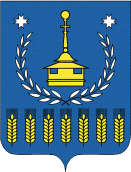 